ULAMIŞ ORTAOKULUREHBERLİK SERVİSİ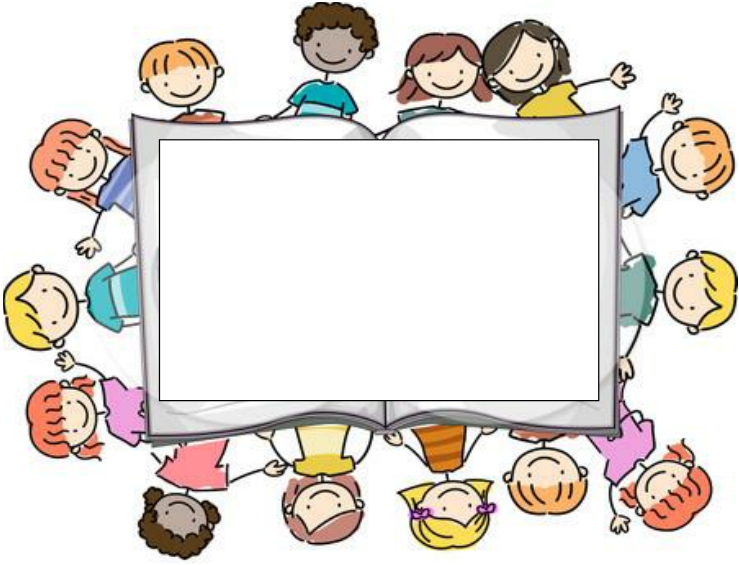 DERSLERİMENASILÇALIŞMALIYIM?2021-2022 EĞİTİTİM ÖĞRETİM YILI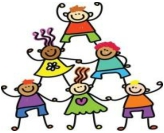 KİTAPÇIĞIN AMACIBu kitapçık, etkili öğrenme ve verimli ders çalışma konularında size yol göstermek ve sorun yaşadığınız alanlarda size yardımcı olmak amacıyla hazırlanmıştır. Kaynaklara bakıldığında her ne kadar genel çalışma yöntemleri bulunsa da, her öğrencinin kendi öğrenme stiline, yaşam koşullarına ve öğrenme düzeyine uygun daha özel yöntemler yaratılabilir. Aynı zamanda çalışma yöntemleri dersten derse göre değişmektedir. Hangi derse nasıl çalışmanız gerektiği ile ilgili öğretmenlerinizin önerileri de kitapçıkta yer almaktadır.Ders başarınızı olumlu ya da olumsuz yönde etkileyen pek çok faktör vardır. Derslere karşı ilginiz ve isteğiniz, uygun çalışma ortamı ve etkili ders çalışma alışkanlıklarınızın bulunması, kaygı başta olmak üzere öğrenmeyi olumsuz etkileyebilecek duygularınızı kontrol edebilmeniz, sağlıklı bir bedensel  yapıya  sahip  olmanız  vb.  öğrenmeyi  kolaylaştırıp  başarıyı  artırırken,  tersi  durumlar öğrenmenizi güçleştirmektedir. Öğrenmeyi güçleştirici bu durumlar her insanın yaşam boyu süren öğrenme sürecinde zaman zaman karşılaşabileceği güçlüklerdir. Bazı öğrenciler bu sorunlardan bir ya da birkaçını daha yoğun olarak yaşayabilirler. Öğrenmenizi güçleştiren durumlarla başa çıkabilmenizin ilk  kuralı  düzenli  ve  planlı  ders  çalışma  alışkanlığının  kazanılmasıdır.  Bu  alışkanlıkları  günlük hayatımıza  yerleştirmek  zorlayıcı olabilir. Bu  konuda  başarısızlıklar  yaşayabiliriz.  Ancak  bu  çabayı göstermek dahi bizim öğrenme sürecine aktif katılımımızı sağlar, kendimizi tanımamıza, nasıl daha verimli  öğrendiğimizi  anlamamıza  yardımcı  olur.  Öğrenme  sürecini  güçleştirebilecek  sorunların etkisini en aza indirir.Amacınıza ulaşmanızda hangi yolların etkili olduğunu öğrenerek sınırlı zamanınızı en verimli biçimde değerlendirmenize yardımcı olacağını umduğumuz kitapçık dört bölümden oluşmaktadır. Bu bölümler şu şekilde sıralanmaktadır;1.   Etkili Öğrenme İçin Okulda Neler Yapabiliriz?2.   Verimli Çalışma İçin Evde Neler Yapabiliriz?3.   Sınavlara Hazırlanırken Nelere Dikkat Etmeliyiz?4.   Hangi Derse Nasıl Çalışmamız Gerekir?Size tavsiyemiz ilk olarak bu kitapçığı baştan sona dikkatli bir şekilde okumanızdır. Daha sonrasında ihtiyaç duyduğunuzda tekrar yararlanmak için saklayabilirsiniz. Ancak bu kitapçık tüm sorularınıza ya da ihtiyaçlarınıza cevap vermeyebilir. Bu nedenle ders çalışma yöntemleri ile ilgili öğretmenlerinize ve rehberlik servisine danışmaktan çekinmeyin.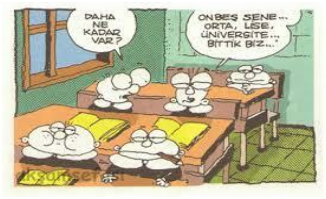 Akademik yaşantınızda hepinize başarılar dileriz.2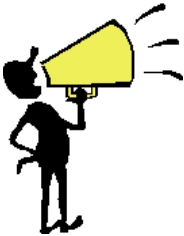 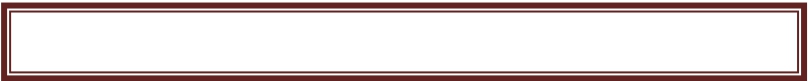 1.ETKİLİ ÖĞRENME İÇİN OKULDA NELER YAPABİLİRİZ ?Sınıf,  bilginin  ilk  öğrenildiği  yerdir.  Dersin  amacı  bilgiyi  anlaşılır  bir  biçimde  aktarmaktır. Öğretmen ise; bilgiyi aktaran, zor olanı anlaşılır kılan ve soruları yanıtlayan kişidir. Bu birebir ilişki verimli  öğrenmenin  temelidir.  Bu  nedenle  öğretmeni  dinlemek,  bilgiyi  sınıfta  öğrenmek  gerekir. Unutmayın, derste öğretmenden 40 dakikada öğrendiğiniz bilgiyi kendi başınıza daha uzun sürede öğrenirsiniz. Üstelik sınıfta sizin aklınıza gelmeyen sorulara yanıt verilir. Böylece interaktif öğrenebilir, yanlış bilgiyi düzeltebilirsiniz.Sınıfa  ödevinizi  yapmış  ve  bir  gün  önceden  öğrendiğiniz  bilgiyi  tekrar  etmiş  olarak  gelin. Böylece yeni bilgiyi daha kolay özümsersiniz. Bildiğiniz bir şey anlatılsa bile dinleyin. Tekrar etmiş, bilginizi sağlamlaştırmış olursunuz. Amaç bilgiyi sınıfta öğrenmek olduğundan, anlamadığınız kısmı öğretmene sorunuz. Unutmayın, öğretmenin anlattığı konu, çözdüğü problem ileride sınav sorunuz olacaktır.İyi  bir  dinleyici  olmak,  çalışmaya  ve  anlamaya  başlamanın  ilk  adımıdır.  Not  almak  ise; anladıklarınızı anladığınız biçimde ve kendi ifadenizle yazıya dökmektir. Bilgiyi tekrar etmişseniz dersi daha iyi dinlersiniz. Notlarınızı kısa ve kendi sisteminiz ile yazın. Notlarınızı anlaşılabilir bir dille yazın. Üç gün sonra notlarınıza baktığınız zaman neyi neden yazdığınızı anlayabilmeyi amaçlayın. Unutmayın aldığınız notlar sizin sınav sorunuz olacaktır.GenellikleOkuduklarımızın % 10’unu,İşittiklerimizin % 20’sini,Gördüklerimizin % 30’unu,Görüp ve işittiklerimizin % 50’sini,Görüp, işittiklerimizin ve söylediklerimizin % 80’ini,Görüp, işittiklerimizin, söylediklerimizin ve yaptıklarımızın% 90’ını hatırlarız.Yani, başarıya ulaşabilmek için bütün duyu organlarımızı öğrenme sürecinde aktif şekilde kullanmamız  gerekmektedir.  Bunun  için;  etkin  dinlemek  çok  önemlidir.  Şimdi  isterseniz;  etkin dinlemenin ne olduğu gözden geçirelim.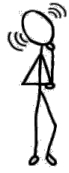 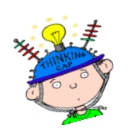 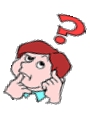 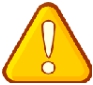 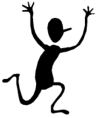 ETKİN DİNLEME NEDİR?İletişimimizin  yaklaşık  %  90’ı  sözel  olarak  yapılmaktadır.  Bu  iletişim sürecinde  konuşulanların  ancak  yarısı  kısa  bir  süre  sonra  hatırlanabilir.  Bu nedenle dinleme, öğrenme sürecinde önemli bir beceridir ve bu beceri birtakım ilke ve yöntemlerle çok daha etkili bir şekilde kullanılabilir.Etkin bir dinleyici olmak için aşağıdaki adımları takip edebilirsiniz;İleriye bakSınıfta öğretmeninizi dinlerken, öğretmeninizin anlattıklarından yola çıkarak daha  sonra  neler  söyleyebileceğini  tahmin  etmeye  çalışın.  Bu,  dikkatinizin dağılmasını engeller ve sizi devamlı uyanık tutar.FikirlerÖğretmeninizin bir ders boyunca anlattıklarının ana fikrini bulmaya çalışın, ders  boyunca  kendi  kendinize  “Bu  konunun  ana  fikri  nedir?”,  “Burada anlatılmak istenen nedir?” gibi sorular sorun.İşaretlerÖğretmeninizin	işaretlerine	karşı	dikkatli	ve	uyanık	olmaya	çalışın.Öğretmenler	seslerini	yükselterek	ya	da	"Burası	önemli!",	"Dikkatederseniz...", “Şunu unutmayın ki...” gibi sözel vurgularla önemli noktalara işaret ederler.KatılSınıf   içinde   aktif   olmalısınız.   Derse   katıldığınız   zaman   daha   iyi öğrendiğinizi fark edeceksiniz.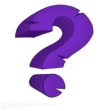 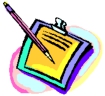 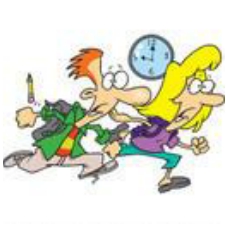 AraştırDers sırasında anlaşılmayan bir yer varsa ya da merak edilen bir ayrıntı varsa bunlarla ilgili soruları öğretmenlerinize rahatlıkla sorabilmelisiniz.Not TutDinleme yoluyla öğrenilen bilgiler çok uzun süre hafızada duramaz. Bu nedenle, ders içinde dinlediklerinizi mutlaka not etmeniz gerekir. Not tutarken yaşanılan en büyük sorun; hangi bilgileri dışarıda bırakacağınızı ve hangi bilgileri not edeceğinizi ayırt etmektir. Öğretmenin dersi anlatırken ses tonu ve yaptığı vurgulamalar hangi bilgilerin daha önemli olduğunu gösterir.	Notları uygun büyüklükteki bir kâğıda rahat yazılacak bir şekilde tutun.	Genel ilkeler dışında notlarını kendi kelimelerinizi kullanarak tutun.	Not  tutarken  kendinize  göre  belirlediğin  kısaltmaları  kullanmak  işinizikolaylaştırır.	Not tutarken her yeni bilgiyi yeni bir satıra yazın.	Notlarınızı dersten sonra mutlaka gözden geçirip eksik yerleri tamamlayın.Gerekiyorsa eve gittiğinizde temize çekebilirsiniz.Dersleri kaçırmamak için; derse zamanında gelmelisin.Devamsızlık yapmamalısın.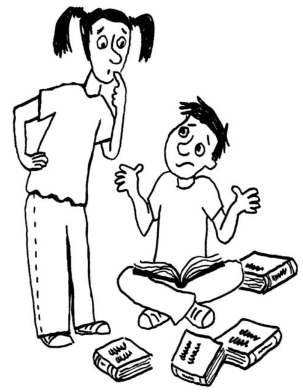 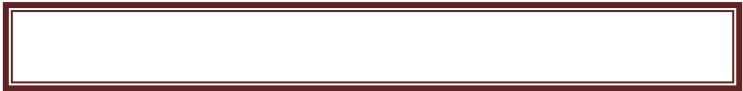 2.VERİMLİÇALIŞMAİÇİNEVDENELERYAPABİLİRİZ?İnsanlar, ders çalışma zamanlarını ayarlama konusunda farklılık gösterirler. Bazıları zaman buldukça,  istek  duydukça,  sınavlardan  hemen  önce  çalışarak  “toplu  öğrenme”  yöntemini  tercih ederler. Bazıları ise çalışmaları zamana dağıtıp programlı olarak sürdürerek “aralıklı öğrenme”yi tercih ederler.Elbette kalıcı ve etkili bir öğrenme için aralıklı çalışma gereklidir. Bu nedenle, verimli dersçalışma için zamanı programlamak gerekir.Önce isterseniz, ders çalışmamızı engelleyen alışkanlıklarımıza bir göz atalım:Müzik eşliğinde çalışmakZorlandığınız ya da sevmediğiniz dersten uzak durmakYatarak (uzanarak) ders çalışmakÇalışma sırasında hayaller kurmakTelevizyona takılıp kalmakDüzenli tekrarlar yapmamakPlansız, programsız çalışmakÇalışma anında düzenli dinlenme aralıkları vermemekKendini başkalarıyla kıyaslamakÇalışma masası dışında değişik yerlerde çalışma alışkanlığı edinmekDağınık oda ve dağınık masada ders çalışmakÇalışmayı sürekli erteleme alışkanlığına sahip olmakTELEFON-TABLET-BİLGİSAYAR İLE ÇOK ZAMAN GERÇİRME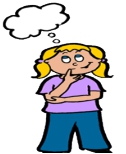 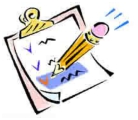 ŞİMDİ EN BAŞTAN BAŞLAYALIM:Verimli çalışmak ve başarılı olmak için yapmanız gerekenleri ayrıntılı olarak gözden geçirelim.1.   “NEYİ” “NİÇİN” ÖĞRENECEĞİMİZİ BİLELİMBir  şey  öğrenirken  yapacağınız  ilk  şey;  hangi  amaçla  çalışacağınızı  ve  öğreneceğinizi  bilmek olmalıdır.  İnsanın  bilinçli  olarak  neyi,  niçin  ve  nasıl  yapacağını  bilmesi  hem  hakkı,  hem  de sorumluluğudur.Başarılı  olabilmek  çalışmanın,  emeğin  karşılığını  en  iyi  seviyede  alabilmek,  verimli  çalışma yollarının  iyi  bilinmesinden,  uygulamalı  ve  planlı  çalışma  alışkanlığını  geliştirebilmekten  geçer. Öğrenmede;  kişinin  öğrenme  yeteneği,  ön  bilgileri  ve  tutumları,  öğrenme  ortamı  ve  uygulanan çalışma metotları bir bütün şeklinde etkili olmaktadır.Rehberliğin önemli bir çalışma alanı da, öğrencilerin derslerde başarılı olabilmeleri için gerekli olan iyi ders çalışma teknik ve alışkanlıklarını kazanmalarına; başarısızlıkların incelenip giderilmesine yardımcı  olmaktır.  İstenilen  başarıya  ulaşamamanın  sebepleri  çoktur.  Ders  çalışma  teknik  ve alışkanlıklarının yanlış olması, en önemli sebeplerden biridir. Bizim amacımız, bu hataları en aza indirgemek ve programlı ders çalışma alışkanlığını sizlere kazandırabilmek için kılavuz olmaktır.2. PLANLI ÇALIŞALIMGenelde  birçoğumuz  sık  sık  çalışmayı  bir yük  sayıp  zamanımızı ve dikkatimizi  daha  eğlenceli uğraşlara ayırırız. Sınav yaklaştığında ise, kaygılanır ve panik içinde çalışmaya başlarız. Dinlenmeye, eğlenmeye  vaktimiz  olmaz,  aceleyle  okuduğumuz  bilgiler  özümsenmez  (dayanıklı  bilgi  haline dönüşmez ). Tedirgin, hırçın, yorgun oluruz. Sonuç olarak sınavlarda istediğimiz başarıyı gösteremez ve hayal kırıklığı yaşarız. Bu durum, bizim çalışmaya karşı daha olumsuz duygular hissetmemize neden olur. Kısır bir başarısızlık çemberine düşmüş oluruz. Peki, bu kısır döngüyü nasıl kaldırabiliriz? Bu sorunun tek bir yanıtı vardır o da “ zamanı planlamak”.Verimli  ders  çalışma,  bir  amaç  doğrultusunda  planlı  ve  programlı  çalışmaktır.  Bu  programda sadece   çalışılacak   dersler  değil   aynı   zamanda   sosyal   etkinliklere,   keyif   aldığınız   aktivitelere, dinlenmelere de yer verilir.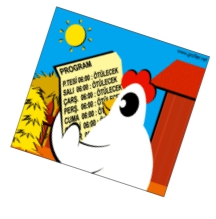 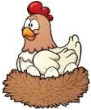 Başarılı olmak için plan yapmak çok önemlidir. Planlı çalışmak; bir yılda bitirilmesi gerekli işleri aylara, onları haftalara, haftalık işleri de günlere ve günün saatlerine bölüştürmek sonra da her saatin payına düşen işleri gerçekleştirmek demektir.Her zaman aylık ve günlük plan yapmaya ihtiyaç duymazsınız; ancak haftalık ve günlük plan yapmak hayatınız kolaylaştırıcı olabilir. Plan sizi belli zamanlarda belli işleri bitirmeye yönelteceği gibi; sizin zamanınızı nasıl kullanacağınızı da görmenizi sağlayacaktır.Durumunuza uygun gerçekçi bir program hazırlayın. İyi düzenlenmiş bir program; şu sorularacevap vermelidir.NEZAMANÇALIŞMALIYIM? NEYİÇALIŞMALIYIM? NASILÇALIŞMALIYIM?Plan yaparken şu kurallara dikkat etmeniz de işinizi kolaylaştırabilir;1)   Haftalık ders çalışma planınızı hazırlarken, günlük etkinliklerinizi haftanın her günü için ayrı ayrı gözden geçirmelisiniz. Okula gidiş dönüş saatleri, çalışma için ayrılacak süre, yemek araları ile dinlenme, gezme, televizyon izleme ve diğer işler için ayrılacak zamanı önceden belirlemelisiniz.2)   Çalışılacak ders ve amaç belirlenmelidir. Başlarken nereden nereye ve ne kadar süreçalışacağınızı saptamış olmalısınız.3)   Ders çalışırken kendinize çalışacağınız konu ile ilgili hedefler koyun. Bu bir süre hedefi (her dersi 45 dakika çalışmak) ya da çalışılacak materyal hedefi (bir ünite bitirmek ya da beli bir sayıda soru çözmüş olmak) olabilir.4)	Ders çalışma alışkanlığı kazanmakta zorlanan biriyseniz koyduğunuz hedefleri kademeliolarak artırmaya çalışın. Eğer 45 dakika dikkatinizi toplamak size zor geliyorsa yarım saatle başlayın ve giderek artırın. Küçük bir hedefle başlamak, hiç başlamamaktan daha iyidir.5)   Ders planı yapılırken mümkün olduğunca arka arkaya gelen derslerin aynı olmamasına dikkatedilmelidir. İki sözel ders ya da iki sayısal ders arka arkaya çalışılmamalıdır.OTURARAK BAŞARIYA ULAŞAN TEK VARLIK TAVUKTUR.H.J. BROWN	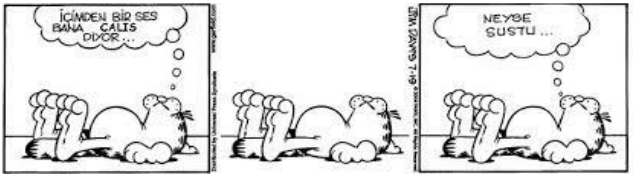 6)   Uzun süre aralıksız çalışmaktansa; 5-10 dakikalık dinlenme amacıyla verilen aralar öğrenme grafiğini yükseltir. Ders çalışma aralarında yapılacak dinlenme; hava almak, su içmek, biraz ev içinde dolaşmak gibi aktiviteleri içerir. Arkadaşlarla telefonda konuşma, TV izleme, uyuma gibi şeyler geri dönüşü engeller.7)   Ders çalışırken dikkat edilmesi gereken bir nokta da bir dersin nasıl çalışıldığıdır. Bunun en verimli şekli Tekrar - Ödev  ya da Test - Sonraki Konuya Hazırlık sırasını takip edebilmektir.8)   Haftalık tekrarlarınıza çalışma planınızda mutlaka yer veriniz. Derslerin günlük tekrarı bir bilginin kısa süreli bellekten uzun süreli belleğe, yani bilginin daha uzun süreli saklanıp gerektiğinde geri çağırabileceği yere gönderilmesi açısından önemlidir. Ayrıca araştırmalar kanıtlamıştır ki, toplu halde ve bir kez yapılan bir tekrara göre sık ve daha az miktarlarda yapılan tekrarlar daha etkilidir.9)   Sınavlar öncesi dönemde planınızda bazı değişiklikler yapabilirisiniz. Sınavlarına çalışırkengenel tekrarlara daha çok zaman ayırmalısınız.10) Sonraki konuya göz atmak sınıfta ne anlatılacağını bilmeyi ve dolayısıyla anlatılacak olanmateryali daha iyi dinleyip anlayabilmeyi sağlar.11) Çalışma programınızı odanızın görünür bir yerine asıp, her sabah o gün hangi dersi çalışmayıplanladığınızı inceleyin. Bu inceleme okul sonrasında eve hazırlıklı gelmenizi sağlar.12) Planınızı uygularken esnek olun. Zamanında yerine getiremediğiniz etkinlik için tüm planınızdan vazgeçmeyin. Zorunlu olarak ertelediğiniz çalışmayı o hafta içinde mutlaka yerine getirmeye çalışın.13) Çalışma saatlerini en iyi öğrendiğiniz, dikkatinizin en iyi olduğu zamanlara göre ayarlayın.Yemekten hemen sonra, yorgun olduğunuz bir zaman başlamak için uygun zaman değildir.14) Hafta içi ve hafta sonu için ayrı plan yapılmalıdır. Çünkü iki zaman dilimi çoğunluklabirbirinden farklı aktiviteleri içerir.15) Başlamak için beklemeyin (pazartesiyi, önünüzdeki sınavın geçmesini, ikinci dönemi, vb). Nekadar çabuk başlamaya karar verirseniz o kadar hızlı sonuç almaya başlarsınız.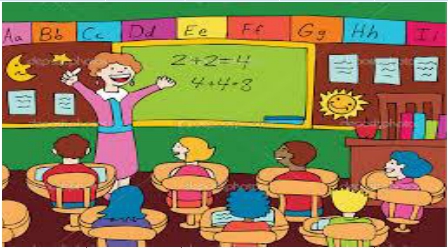 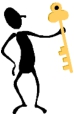 DERS ÇALIŞIRKEN KULLANABİLECEĞİNİZ BAZI İPUÇLARI	Özellikle   sonrasında   hatırlamakta   güçlük   çektiğiniz   şeylerle   ilgili   kısa   notlar   alın   vegörebileceğiniz bir yerde tutun. Bir şeyi okuyarak çalışıyorsanız altını çizin. Her bölüm sonuna o bölümle ilgili kısa notlar alın.	Size karmaşık gelen ve anlamakta ya da akılda tutmakta zorlandığınız şeyleri şemalaştırın vebu şekilde çalışın. Bir teoriyi şeklilerle ifade etmek ya da kronolojik sıralama yapmak işinize yarayabilir.	Öğrenmek istediğiniz şeyleri parçalara bölerek çalışın. Bir seferde bütün bir konuyu ya damateryali bitirmeye çalışmayın. Her gün o gün için belirlediğiniz kadarını çalışın.	Çalıştığınız konuyla ilgili notlar ya da taslaklarınızı yatmadan önce gözden geçirin.	Bir  konuyu  çalışırken  anlamadığınız  yerleri  atlamayın.  Tekrar  okuyun,  anlamaya  çalışın,sözlüğe bakın, yardımcı kaynaklara başvurun. Eğer anlamadıysanız, ertesi gün öğretmene sorun.  Verimli  okumak,  hızlı  okumaktan  daha  önemlidir.  Okuduğunuzu  etkin  bir  şekilde anlamak  ve  hafızanıza  kaydetmek  ve  ileride  sınava  çalışırken  faydalanmak  için;  okurken önemli bulduğunuz yerlerin altını çizebilir, küçük notlar alabilir ya da özet çıkarabilirsiniz.	Ders çalışmadan önce kendi fiziksel durumunuzu (çok aç ya da çok tok olmamak, yorgun veuykusuz olmamak, vb.) ve çalıştığınız ortamın fiziksel durumunun (sıcaklık, dağınıklık, vb.) kontrol edin.	Sözel dersleri çalışırken atlas, grafik, şema, vb materyallerden yararlanmaya çalışın.	Çalışma yönteminiz içine soru sorma ve anlatmayı da ekleyin. Bunun için, aileden birinden yada bir arkadaşınızdan yardım alabilirisiniz.	Bütün bir kitabı ya da materyali ezberlemeye çalışmak sadece vakit kaybettirir. Bunun yerineönemli kısımlarla ilgili notlar çıkarın ve bunların üzerinde yoğunlaşın.	Büyük  tatilleri  (bayram,  arayıl,  yaz,vb.)  eksiklerinizi  tespit  edip  tamamlamak  için  fırsatlarolarak değerlendirin.	Eksik tespit ederken detaycı olun. Bütün olarak bir konuyu bildiğinizi düşünebilirsiniz, ancak okonunun bir bölümü sizi daha çok zorluyordur. O vakit, eksik konularınız arasına onu da alın.	Sağlığınıza  dikkat  etmelisiniz.  Beyninizi  taşıyan  vücudunuzdur.  Bedensel  sağlığınıza  dikkatetmezseniz sağlıklı düşünemez, iyi algılayamazsınız.	Günde 6-8 saatlik uyku, beynin o gün öğrenilenlerle yaşam deneyimlerini birleştirdiği, sırayasoktuğu, dosyaladığı ve sorunu çözdüğü dönemdir. Bu nedenle öğrenmenizin hızlı ve kalıcı olması için uyku düzeninizin sağlıklı olması çok önemlidir.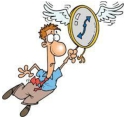 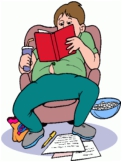 3.  ÇALIŞMA ZAMANINI İYİ AYARLAYALIMYaygın  bir  görüşe  göre;  yarım  saatten  az  bir  çalışma  verimsizdir.  Yarım  saatten  daha  az süreler, bir kitabı karıştırmak, liste yapmak, kısa bir konuyu tekrar etmek, bir şiiri ya da yabancı dildeki bir sözcük listesini ezberlemek için kullanılabilir. Zaman zaman öğrenciler hiç ara vermeden saatlerce çalıştıklarını ve arta kalan süreyi dinlenerek geçirdiklerini söylemektedirler. Oysa, dikkatin bu kadar uzun  süre  yoğun  tutulabilmesi  mümkün  değildir.  Ne  kadar  süre  boyunca  çalışacağınızı;  dikkat sürenize,   derse   ve  konunun   içeriğine   göre   planlamalısınız.	Çalışma   saatlerinizi   daha   rahatöğrendiğiniz, dikkatinizi en fazla toplayabileceğiniz saatlerde gerçekleştirmelisiniz.Herkesin dikkatini toplayabildiği veya verimli olduğu zaman birbirinden farklıdır. Bu nedenle zamanı planlarken bir başkasını örnek almak yerine kendi ön yetenek, önbilgi, beceri, tutum ve gereksinimlerinizden yola çıkmanız daha faydalı olacaktır.4. ÇALIŞMA YERİNİ BELİRLEYELİMVerimli çalışabilmeniz ve başarılı olmanızın temel ölçütlerinden birisi de masası, sandalyesi, ışığı, rahatlığı, sadeliği ve gürültüden uzaklığı ile bir çalışma odanızın bulunmasıdır. Eğer evinizde kendinize bir çalışma odası ayırma imkânınız yok ise,  bir odanın bir köşesini kendiniz için çalışma yeri olarak ayırabilirsiniz. Ders kesinlikle masada oturarak çalışılmalıdır. Yatarak uzanarak ders çalışmak bir süre  sonra  vücudu  gergin  tutan  kasların  gevşemesine  ve  uykunun  gelmesine  neden  olmaktadır. Öğrencilerin sıklıkla yanlış yaptıkları bir uygulama da televizyon seyrederken ya da müzik dinlerken ders çalışmaktır. Bilim adamları iki faaliyeti bir arada yapmanın dikkati böldüğünü ispatlamışlardır. Bu durumda  ders  çalışırken  televizyon  seyreden  bir  öğrenci;  ya  ders  çalışmakta  ya  da  televizyon seyretmektedir.Ders   çalışacağınız   ortam   iyi   havalandırılmış   ve   sessiz,   dikkatinizi   dağıtacak   şeylerden arındırılmış olmalıdır. Aynı şeklide çok rahatsız bir sandalyede ders çalışmak kadar çok rahat bir koltukta ders çalışmak da dikkat dağıtıcı olabilir. Dikkati mümkün olduğu kadar uyanık tutmak için masa başında ders çalışmak en uygunudur. Çalışma masanızın boyunuza uygun olarak ayarlanmış olması  da  önemlidir.  Çalışma  esnasında  kullanılacak  araç  ve  gereçler  elinizin  altında  hazırda bulunmalıdır. Eksik eşyayı almak için masadan kalktığınızda çalışmanızı bölmüş ve dikkatinizi dağıtmış olursunuz.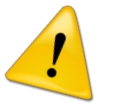 5. DİKKATİMİZİ YOĞUNLAŞTIRALIMÇalışmalarınızı  verimli  kılmak  istiyorsanız,  dikkatinizin  tümünü  çalıştığınız  konu  üzerinde toplamanız  gerekmektedir.  İstek  ve  çaba  gösterirseniz  dikkatinizi  her  an  belli  bir  konu  üzerinde toplayabilirsiniz. Beyniniz sürekli olarak; konuşmalar, sesler, hareketler, açlık, susuzluk, sıcaklık gibi uyarılara açıktır. Onu iradenizi kullanarak her zaman belli bir konuya yöneltebilme imkânınız vardır. Dikkati yoğunlaştırmak; insanın kendini dikkatle yaptığı işe verebilmesidir. Ders çalışırken etrafınıza bakıyor, dalıyorsanız, sizi rahatsız eden, aklınıza takılan bir şeyler var demektir. Yaptığınız işe kısa bir süre ara verin. Aklınıza takılanı bulun, halledin ve işinize dönün.Dikkatinizi yoğunlaştırmanın yollarından biri iyi yer ve zaman seçmektir. Eğer her gün, aynısaatte aynı yere oturursanız ve masanızı düzenlerseniz, bu süreç zaman içinde otomatikleşir.Dikkati konu üzerinde toplamanın bir başka etkili yolu not almaktır. Öğrendiklerinizi kendi anlatımızla yazmaya çalışınız. Konunun günlük yaşamla ilgisini kurabilmek, konuyla ilgili problemleri araştırmak ve bunların çözümü üzerinde düşünmek de dikkati konu üzerinde yoğunlaştırabilmektir.Ders çalışırken sizi neyin böldüğü konusunda dürüst olun. Eğer cep telefonunuzsa bu süre içinde kapalı tutun, aklınız bilgisayarınızda kalıyorsa bağlantı kablosunu bir süreliğine çıkarıp evde farklı bir yere koyun hatta evdeki diğer insanlardan birine verin.Zaman planlaması tekniklerine başvurun. Önce ödev yapmak, bir sosyal ders ardından bir sayısal ders, sonra bir dil dersi tekrarı yapmak; dikkat süreniz kısa ise; 30 dakika çalışıp 5 dakika ara verip  yine  30  dakika  çalışmak  dikkatinizin  toparlanmasını  yardımcı  olacaktır.  Çalıştığınız  konuyu bölümlere ayırmak da, uygulayabileceğiniz başka bir yöntemdir. Bir bölümünü tekrarlayın, öğrenin diğer bölüme geçin. Aradaki bağlantıları kurun ve bütünü tekrarlayın.Panik de, çalışmanızın en büyük düşmanlarından biridir. Sakin olun ve koyduğunuz hedefe ulaşmaya çalışın. Aklınıza takılan sorunu o an çözmeniz mümkünse dersin başına oturmadan çözün. Mümkün değilse ne zaman ilgileneceğinize dair not almanız sizi rahatlatır.Çalışırken gereksiz detaylara dalmayın, önce konunun özünü kavramaya çalışın. Öğrenilecek bilgiler karışık ve sistemsiz olmasın, gerekirse şemalar çizin, şema bilgileri somutlaştır. Amaçsız ve düzensiz çalışmayın; neyi öğrenecekseniz ona yoğunlaşın. Ağır bir sorumluluk altında aşırı zorlanma ve beklentilerle kilitlenen beyin, okuduğunu kavrayamaz ve kaydedemez. Beynimiz de bilgisayardaki bellekle  aynı  sistemi  kullanır.  Kilitli  bir  belleğe  nasıl  ki  bilgi  depolayamazsanız,  beynimizde  kilitli olduğunda  hiçbir  bilgiyi  kaydedemez.  Öyleyse  çalışma  sisteminizi  gözden  geçirmeli  ve  kendinizi toparlamalı, sürekli notlar alarak belleğinizi harekete geçirmelisiniz.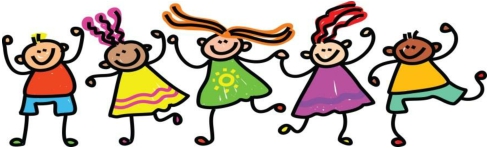 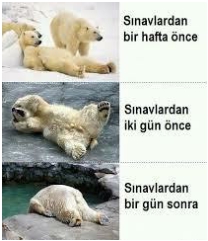 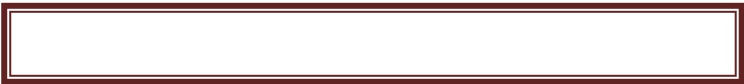 3.SINAVLARAHAZIRLANIRKENNELEREDİKKATETMELİYİZ?SINAV ÖNCESİ HAZIRLIĞI İÇİN:1. Sınavda sorumlu olduğum konular neler?2. Bu konuların neresini iyi biliyorum?3. Nereyi daha iyi öğrenmeliyim?4. Nereyi iyi bilmiyorum? sorularını kendinize sorun.	Saptamalarınızı yaptıktan sonra hangi bölüm için neye, ne kadar zamana ihtiyacınız olduğunubelirleyin.	Eğer daha önce günlük çalışıp, tekrarlamış ve biriktirmemişseniz çok zorluk çekmezsiniz.SINAV SIRASINDA:1. Sınav kâğıdına adınızı-soyadınızı yazdıktan sonra, sınav kâğıdını hızlıca gözden geçirin. Bu işlem, sınavın genel yapısını görmenize ve kendinizi düzenlemenize yardımcı olacaktır.2. Bildiğinizden emin olmadığınız soruları sona bırakın. Önce bildiklerinizi yanıtlayın.3. Bir soruda belli bir süre geçtiği halde çözüme ulaşamazsanız o soruyu daha sonra çözmek için bırakın. Soruyu çözmek için uğraşılması zaman kaybetmenize ve paniklemenize neden olabilir.SINAV BİTİMİNDE:1. Sınav sürenizi iyi kullanın. Erken bitirseniz bile kontrol edin.2. Cevabınızın doğruluğundan kuşkulandığınız soruyu cevabınıza bakmadan tekrar okuyup, yanıtlayın, yanıtınıza bakın. Eğer yanıtlarınız örtüşüyorsa bildiğiniz kadarı ile yanıt doğrudur.SINAV KAYGISI VE SINAV KAYGISIYLA BAŞA ÇIKMAKKaygı,  herhangi  bir  stresli  durumda  yaşanan  doğal  bir  duygudur  ve  yaşamın  doğal  birparçasıdır.Öğrenciler için sınava girmek stres dolu ve kaygı yaratan bir yaşantıdır. Herkes sınava bağlı olarak, kaygının etkilerini değişik şekillerde yaşar ve hisseder. Aslında bir miktar kaygı yaşamanın en iyi performansı göstermede olumlu etkileri vardır. Yaşanan kaygı sırasında salgılanan adrenalinin, uyarıcı  etkisinin  yanı  sıra  dikkati  odaklamada  da  büyük  rolü  vardır.  Ancak  aşırı  kaygı  sırasında salgılanan yoğun adrenalin, bilgi transferini engeller, bir takım fiziksel belirtilerin ortaya çıkmasına ve paniğe sebep olabilir.Sınava yeteri kadar hazırlandığınız ve kendinizi yeterli hissettiğiniz halde, sınav sırasında bir boşluk   yaşıyorsanız,   tüm   bildiklerinizi   unuttuğunuzu   hissediyorsanız,   kendinizde   bazı   fiziksel değişimler fark ediyorsanız, sınavdan sonra serbest bir ortamda ve rahatlamış olduğunuzda sınav sorularını  cevaplayabiliyorsanız  ve  gerçek  performansınıza  ulaşamadığınızı  düşünüyorsanız,  sınav kaygısı yaşıyor olabilirsiniz.SINAV KAYGISININ NEDENLERİ	Zamanı Etkin Kullanamama;Sınava çalışmaya geç başlama nedeniyle konuların yetiştirilememesi veya düzenli konu tekrarının yapılamaması kaygıyı artırır.	Yanlış Ders Çalışma Alışkanlıkları;Plansız  ve  programsız  ders  çalışmak  başarısızlığın  en  önemli  kaynağıdır.  Kişinin  motivasyonunun düşmesine neden olur.	Mükemmeliyetçilik Düşüncesi;Yaptıklarının, en iyisi ve hiç hatasız olması gerektiğine inanan kişinin kaygı düzeyi yükselir.	Başarısızlık Korkusu;Başarısız olma korkusunu yoğun yaşayan bireylerin, kendilerine olan güvenleri azalır ve kaygı düzeyi yükselir.	Sınava Çok Fazla Anlam Yüklenmesi;Kişinin  potansiyellerine  uygun  olmayan  amaç  belirlemesi  ya  da  sınavı  kendini  kanıtlayacağı  bir platforma dönüştürmesi de kaygı düzeyini yükseltir.	Aile Baskısı;Ailelerin  çocuklarından  çok  fazla  beklentisinin  olması  ve  çocuğun  bunları  gerçekleştiremeyeceği düşüncesi de kaygı düzeyini yükseltir.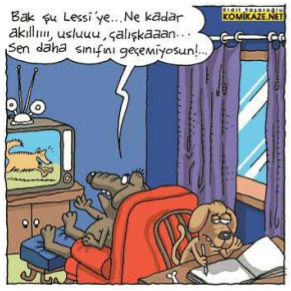 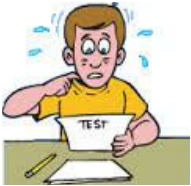 SINAV KAYGISI İLE BAŞETME YOLLARISınava Planlı Programlı Çalışma;Planlı ve programlı ders çalışma, sınava yeterli düzeyde ve zamanında çalışmanızı sağlar.Sınav Zamanına Kadar Ders Çalışma;Sınava  hazırlanma  çalışmalarınızı  son  geceye  veya  sabaha  bırakmayın.  Son  saatlere  sıkıştırılan çalışmalar kafanızı karıştırır ve kaygılanmanıza sebep olur. Çalışmalarınızı mümkünse birkaç güne yaymaya çalışın ve tekrarlara yer verin. Böylece eksiklerinizi gidermek için de zamanınız olur.Uyku, Dinlenme ve BeslenmeSınav gecesi yeterince uyumaya çalışın.Sınavdan önce iyice dinlenin ve sınavı düşünmemeye çalışın.Sınavdan önce fazla ve midenizi rahatsız edecek yiyeceklerden uzak durun.Düşünce ve İnançlar;Eğer başarılı olamazsam aileme ne söylerim? Bu sınavda başarılı olamayacağım!Ellerim titriyor. Ne yapacağım?Ben yetersizim. Başarısızım!...gibi olumsuz ve yıkıcı düşüncelerden mümkün olduğunca uzak durun.Olumlu ve gerçekçi düşünceler oluşturmaya çalışın;Sonuç her ne olursa olsun ailem beni seviyor. Bu sınavda başarılı olacağım.Elimden geleni yapacağım.Bu sınav için yeterliyim. Ben akıllı biriyim.Doğru Nefes Alma ve GevşemeSınav girmeden ya da sınav sırasında kaygı düzeyinizin artarsa, birkaç kez derin nefes alın. Ayrıca birkaç dakika gözlerinizi kapatarak sizi mutlu eden bir anıyı ya da bir yeri hayal edin. Bu rahatlamanıza ve düşünce odağınızın değişmesine yardımcı olacaktır.Son Olarak;Sınava en iyi yapabildiğiniz bölümden başlayın.Yapamadığınız sorulara çok zaman ayırmayın. Onları sona bırakın.Soruları, dikkatlice okuyun. Özellikle en sondaki soru ifadesine dikkat edin.Üst üste birkaç soruyu yapamıyorsanız ya da dikkatinizin dağıldığını düşünüyorsanız, birkaç saniye mola verin.KENDİNİZİ BAŞKALARIYLAKARŞILAŞTIRMAYIN!Sevgili Öğrenciler,Hayatımızın her alanında sınavlar ile karşı karşıya kalacağız. Okul zamanlarında yazılılar, ödevler, çoktan seçmeli testler, projeler, sözlüler, sınıfta aktif olup sözlü notu alma ve benzeri durumlar ile sürekli karşılaşacağız. Öğrencilik kavramı sadece okul ile sınırlı değildir. Her insan sürekli yeni şeyler öğrenir farkında olur ya da olmaz hep sınavlarla karşı karşıya kalır. Sınavlarda başarılı olmak için konulara yüksek derecede hâkim olmanın ve bolca soru çözme pratiği yapmanın yanı sıra adayların sınav hazırlığı ile ilgili birçok konuda bilgi sahibi olmaları ve öğrendikleri etkili taktikleri geliştirerek hayata geçirmeleri de büyük önem taşır. Sınav hazırlığı; kendini tanımaktan, hedef belirlemeye, verimli ders çalışma programı oluşturmaktan zihinsel hazırlığa, etkili öğrenme yöntemlerinden uygulamaya, sınav kaygısından motivasyona, konsantrasyon artırma yöntemlerinden etkili zaman kullanımına, sınav taktiklerinden etkili test çözme tekniklerine ve hafıza geliştirme yöntemlerinden başarıya odaklanmaya kadar çok geniş bir yelpazeye içerir. BAŞARI NEDİR? SORUSU VE CEVABI İLE DEVAM EDELİM.Başarı sözlük anlamı: Bir işte olumlu sonuçlar elde etmek ve hedefe ulaşma becerisidir. SAKIP SABANCI’NIN BAŞARI TANIMI ŞÖYLEDİR;   Başarı; Herkesin “yapamazsın” dediği bir şeyi kendimizden taviz vermeden, başkalarına da yararlı olacak bir şekilde yapmak ve sonunda yaptığına pişman olmamaktır. Başarının anlamı kişiden kişiye bireyin yaşına, bulunduğu çevreye, kişilik özelliklerine ve daha birçok nedene bağlı olarak farklılaşmaktadır.Örneğin;Bir genç için üniversiteye giriş sınavını kazanmak veya istediği gibi bir işe sahip olmak başarı olarak kabul edilirken, bir futbolcu için gol atmak başarı kabul edilebilir. Bir ev hanımı için güzel yemekler yapmak, sağlıklı çocuklar yetiştirmek başarı iken, bir iş adamı istediği ihaleyi alınca kendisini başarılı hissedebilir. Bir öğrenci iyi notlar aldığında başarılı olduğunu düşünür, bir doktor hastasını iyileştirdiğinde….. Sanatçılar eserleri beğenildiğinde…. Bazı kişiler için başarı para kazanmak, lüks otomobillere binmek, lüks evlerde yaşamak olabilir.BAŞARI KAVRAMI KİŞİDEN KİŞİYE DEĞİŞİR?SİZE GÖRE BAŞARI NEDİR?( CEVABINI DÜŞÜNÜN)……………………………..BAŞARI İNSANA NE GETİRİR: Mutluluk, huzur, saygınlık, hayat doyumu, kaliteli yaşam, sarf ettiği enerji sonrası rahatlama ve benzeri duyguları bize hissettirmesini bekleriz.HEY! SEVGİLİ ÖĞRENCİ SENİN BAŞARI HİKÂYENİ BERABER YAZALIM MI?10-15 yıl sonrası için neler hayal ediyorsun?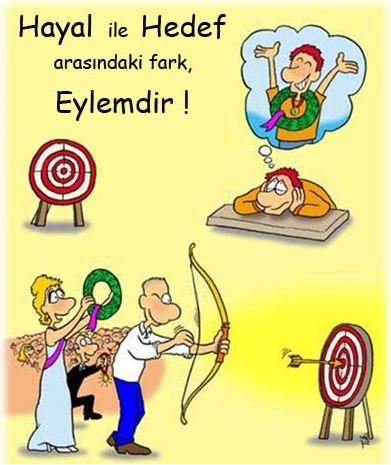 Hayal ve Hedef arasındaki en büyük fark EYLEMDİR-HAREKETE GEÇMEKTİR.EVET, EVET BAŞARI İÇİN OLMAZSA OLMAZ KAVRAM HEDEF BELİRLEMEKTİR.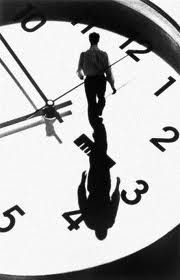 HEDEF NEDİR: Belirli bir zaman diliminde ulaşılması gereken noktadır.BELİRLENECEK HEDEFİN  6 ANA ÖZELLİĞİ NEDİR?Anlaşılabilir: Belirlediğin hedefinin anlaşılır olması ve bu hedef için atacak olduğun adımların belirlenebilir olması önemlidir. Hedef anlaşılır olmalıdır. Kişi hedefin ne olduğunu anlayabilmeli ve bu hedefe ulaşabilmek için atılacak ilk adımları belirleyebilmeli. «Gazeteci olduktan sonra maddi birikim yaparak bir araba sahibi olmak istiyorum» anlaşılır bir hedef iken «hiç çalışmadan çok para kazanmak istiyorum» pek de anlaşılır bir hedef değildir. 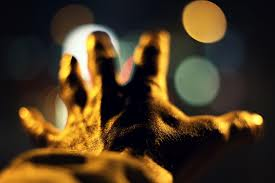 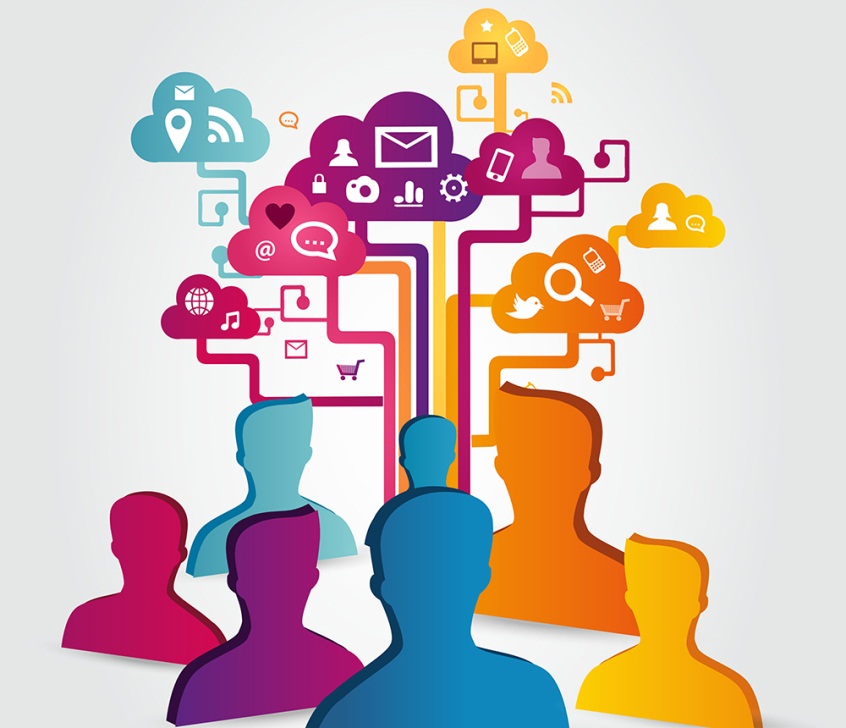 Ulaşılabilir: Hedefin ulaşılabilir ve gerçekçi bir hedef olmalıdır. Kişinin sahip olduğu yetenek ve güçlerle hedefine ulaşabilme ihtimali olmalıdır. Örneğin 10 yasında bir çocuğun gelecek yıl 100 kg’lık bir ağırlığı kaldırmayı hedeflemesi ulaşılacak bir amaç değildir.Ölçülebilir: Hedefin zaman ve nicelik açısından ölçülebilir olmalıdır. Genel ifadeler hedefe ulaşıp ulaşılamadığını değerlendirmede güçlük yaratacaktır. Örneğin temiz bir evim olsun istiyorum yerine Pazar gününe kadar çalışma masasını temizlemek istiyorum demek daha uygun olacaktır.Yazılı: Hedeflerin yazılı olmalıdır. Yazıya dökülmemiş bir hedef, bir dilekten öteye gidemeyeceği gibi yazıya geçirilenler akıldan geçirilenlere göre çok daha güçlüdür. Motive Edici: Hedeflerin inandırıcı olmalı, sana motivasyon sağlamalı, kişilik özelliklerinle uyumlu ve gerçekçi olmalıdır. 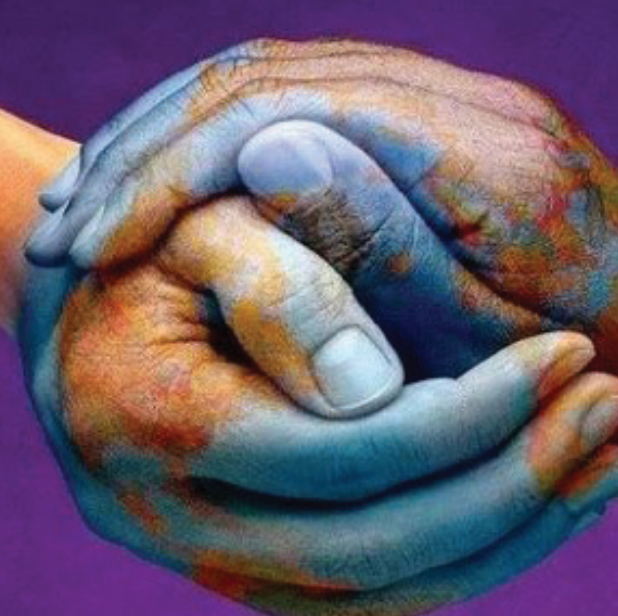 Yapıcı-Geliştirici: Hedefin sana, çevrene ve topluma faydalı olmalıdır. Hedef yapıcı ve geliştirici olmalı; kişiye, çevresine ve topluma zarar verici nitelikte olmamalıdır. Örneğin; cumartesi günü 10 tane arabanın lastiklerini patlatmak yukarıdaki hedef ölçütlerinin birçoğunu karsılar, ancak yapıcı değil yıkıcı olduğundan uygun bir hedef olmayacaktır.HEDEF BELİRLEME BASAMAKLARI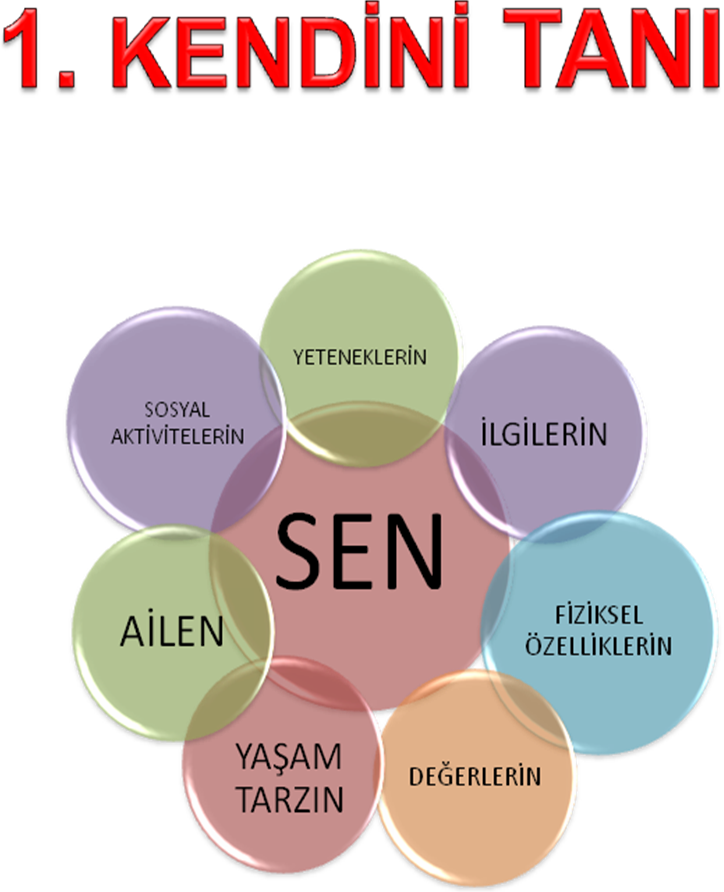 Öğrencilerin hedeflerini belirlemedeki ilk adımlarını kendilerini tanımak olacaktır. Yetenekleri, ilgileri, fiziksel özellikleri, değerleri, yaşam tarzı, ailesi ve sosyal aktiviteleri gibi özellikleri hakkında kazandıkları farkındalıklar hedef belirlemede belirleyici olabilir. YETENEKLERİN NELER?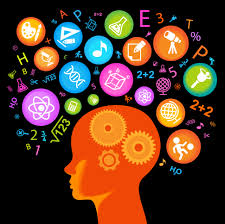 Yetenek: Eğitim veya yetiştirmeyle kazanılan ya da doğuştan gelen, herhangi bir işin yapılmasını sağlayan bilişsel ya da fiziksel güçtür.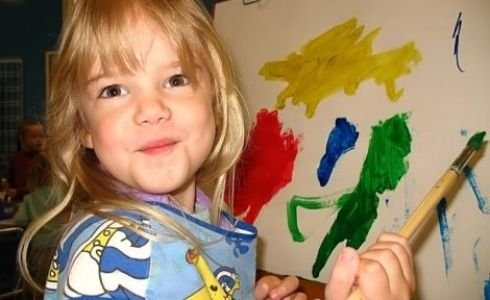 İLGİLERİN NELER? İlgi: Herhangi bir etkinliğe, olaya, kişiye ya da nesneye dikkat etme, onunla uğraşmaktan hoşnut olma ve zevk alma eğilimidir.DEĞERLERİN NELER?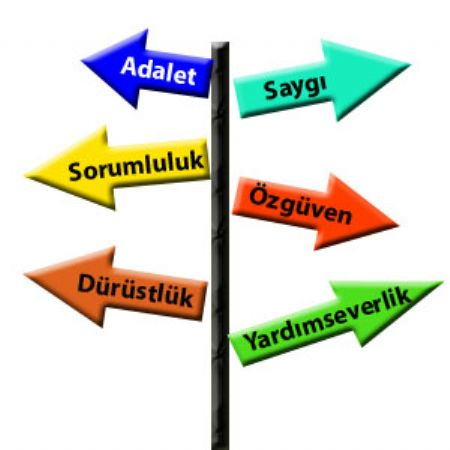 Değerler, insanın yaşamındaki temel ilkelerdir. Bu değerler doğrultusunda birçok davranışı diğerlerine tercih ederiz.  Dürüstlük, yardım severlik, hoşgörü, doğa sevgisi, hayvan sevgisi, adalet vb.FİZİKSEL ÖZELLİKLERİN NELER? 		 		AİLE YAPINI NASIL TANIMLIYORSUN?YAŞAM TARZINI NASIL TANIMLIYORSUN?		SOSYAL AKTİVETELERİN NELER?2.KARA VER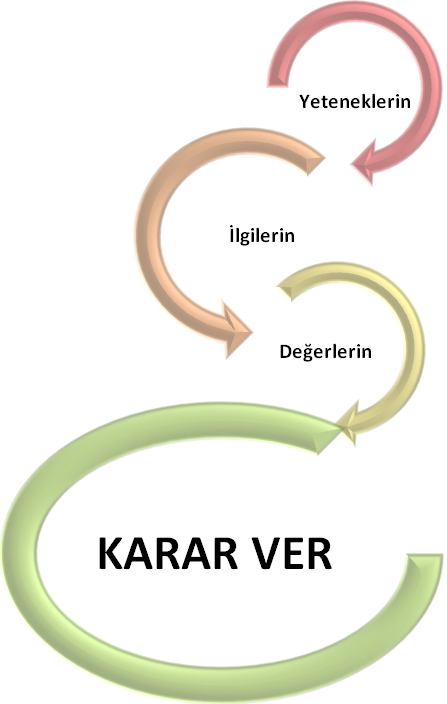 Kendimizi tanımamız; aynı anda birkaç hedef alternatifini ortaya çıkarabilir. Bu seçenekler arasında karar vermek, üstesinden gelinmesi gereken zorlayıcı bir süreçtir. Bu süreçte karar verebilmek için öğrencilerin sahip oldukları bütün özellikleri ve hedef seçenekleri birlikte değerlendirilmelidir. Öğrenci yetenekleri, ilgileri ve değerlerine göre kendisine hedef belirler. Örneğin pilot olmak isteyen bir öğrencinin göz sağlığı önemli bir kriterdir ya da mühendis olmak isteyen bir öğrencinin sayısal alana olan ilgi ve yeteneği onun bu alanda hedefine ulaşması için önemlidir. Ayrıca verilen karar tek bir hedef olmalıdır. Yani öğrenci eğer Anadolu lisesinde öğrenim görmek istiyorsa gerekli planlamalarını bu hedefe göre yapmalıdır. Fakat süreç içerisinde bu hedefine ulaşamayacağını fark ettiği anda meslek liselerinin hangi bölümlerinin ona uygun olacağını araştırarak yeni bir hedef belirleyebilir. Aynı şekilde günlük 150 soru çözme hedefini koymuş bir öğrenci bütün planlamalarını buna odaklamalıdır. Bir süre sonra bu soru sayısının kendine az ya da fazla geldiğini fark ettiği anda yeni bir sayı hedefi koymalıdır.3.SORUMLULUK AL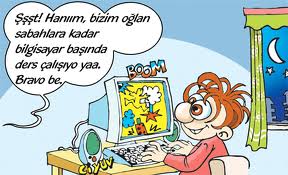 Hedef belirleyebilmek için öğrencinin verdiği karar hakkında kendisine düşen sorumlulukları yerine getirmesi gerekir. Örneğin fen lisesi kazanmayı hedefleyen bir öğrencinin, ders çalışma programı hazırlaması ve uygulaması gibi bu hedefine ulaşmak için alması gereken sorumlulukları almalıdır.Belirlenen hedefe ulaşmak için alman gereken sorumlulukların var:Hedefinle ilgili araştırma yapmakHedefin matematik dersinin 2. sınavından 85 almak ise  matematik dersine daha etkili çalışma yöntemlerini araştırmalısın. Hedefin Anadolu Kız Meslek Lisesini kazanmak  ise  kazanmak istediğin lisede hangi bölümler olduğunu ve bu bölümlerin senin yeteneklerine, ilgilerine ve değerlerine uygun olup olmadığını araştırmalısın. Hedefin ekonomi uzmanı olmak ise nasıl olunabileceğini ve bu mesleğin senin yeteneklerine, ilgilerine ve değerlerine uygun olup olmadığını araştırmalısın.Hayatındaki öncelikleri belirlemekBu hikâye; Northwestern Üniversitesi işletme bölümü mastır öğrencileri ile zaman yönetim dersi profesörü arasında geçer:Profesör sınıfa girip karşısında duran, dünyanın dört bir tarafından gelmiş en seçkin öğrencilerine kısa bir sure baktıktan sonra; Bu gün zaman yönetimi konusunda deneyle karışık bir sınav yapacağız. Dedi. Kürsünün altından kocaman bir kavanoz çıkarıp ardından yumruk büyüklüğünde taşları alıp büyük bir dikkatle taşları kavanozun içine yerleştirmeye başladı. Kavanozun daha fazla taş almayacağından emin olduktan sonra öğrencilere döndü ve bu kavanoz doldu mu? Diye sordu. Öğrenciler hep bir ağızdan doldu diye cevapladılar. Profesör öyle mi? Dedi ve kürsünün altına eğilerek bir kova mıcır çıkarttı. Mıcırı kavanozun ağzından yavaş yavaş döktü sonra kavanozu sallayarak mıcırın taşların arasına yerleşmesini sağladı. Sonra öğrencilere dönerek bir kez daha bu kavanoz doldu mu? Diye sordu. Bir öğrenci dolmadı herhalde diye cevap verdi. Doğru dedi. Profesör yine kürsünün altına eğilip bu defa bir kova kum çıkarttı ve kumu kavanoza boşaltarak taşların ve mıcırların arasına yerleşmesini sağladı. Tekrar öğrencilere kavanozun dolup dolmadığını sordu öğrenciler, hep bir ağızdan: Hayır! Diye cevapladılar. Güzel dedi ve bu defa bir sürahi su alarak kavanoza boşalttı. Sonra öğrencilere dönerek: Bu deneyin amacı ne olabilir? Diye sordu. Uyanık öğrencilerden biri: zamanımız ne kadar dolu görünürse görünsün aslında ayırabileceğimiz zamanımız mutlaka vardır. Diye yanıtladı.Hayır dedi Profesör bu deneyin esas amacı Eğer büyük taşları baştan yerleştirmezsen küçükler girdikten sonra büyükleri asla kavanozun içine yerleştiremezsin gerçeğidir. Profesör devam etti nedir hayatımızdaki büyük taşlar? Çocuklarınız, eşiniz, sevdikleriniz, arkadaşlarınız, hayalleriniz, sağlığınız, eğitiminiz vs. büyük taşlarınız bunlardan biri, belki bir kaçı, belki de hepsi. Bu akşam uyumadan önce iyice düşünün sizin büyük taşlarınız hangileri iyice karar verin.Bilin ki büyük taşlarınızı kavanoza ilk başta yerleştirmezseniz bir daha asla yer bulamazsınız...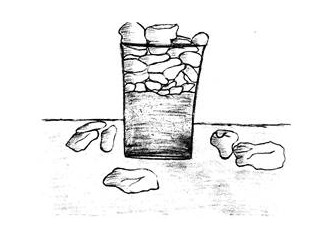 Fedakarlıklarda bulunmak«Elbiseleriniz ıslanmadan balık tutamazsınız.» (Cervantes)  "Pas tutmaktansa, yıpranmak daha iyidir." (Richard Cumberland) 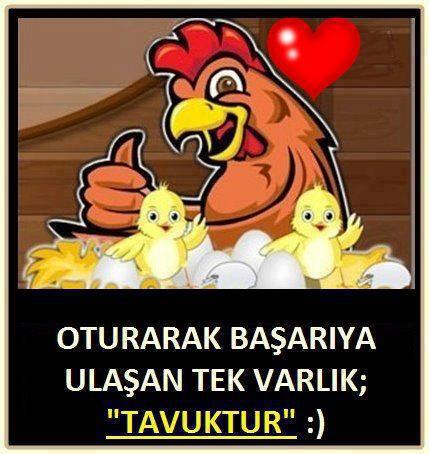 Hedefinle ilgili eylem planı oluşturmak ve harekete geçmek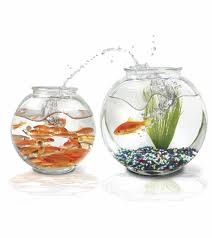 4. EYLEM PLANI OLUŞTUR«Planlamaya ayrılan on dakika, uygulamada  bir saat kazandırır.» Japon AtasözüHedeflerinin gerçekleşebilmesi için hayatında neleri değiştirmen gerektiğini gösteren bir liste hazırla.  Hedefleri gerçekleştirmek için bir zaman planlaması yap ve gerçekleşme süreçlerine odaklan.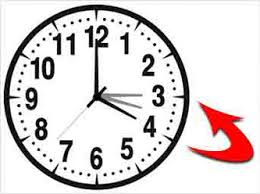 ABC KURALI-EYLEM PLANI OLUŞTURMAK İÇİNHer gün yaptığın işleri yazarak (yemek, spor, dershane, müzik, dinlenme ve TV) bir liste oluşturabilirsin. Listeni yaptıktan sonra bu faaliyetlerin senin için önem derecesini belirleyerek ve hangisinin seni hedefine ulaştıracağını düşünerek not alabilirsin.A : Amacına ulaşmanda 1. derecede öneme sahip dediklerin olmazsa olmazların B : Orta derecede önemli buldukların, olmalı dediklerin C : Düşük önem derecesinde bulunan, yani olursa iyi olur dediklerin Yapılan ABC öncelik sıralamasında  A ve B  diye işaretlenen faaliyetleri daha yoğun içerecek şekilde zaman planlaması yapman hedefine gidecek yolda işini kolaylaştıracaktır. DERS ÇALIŞMA PROGRAMI NASIL OLMALI ?Doğru hazırlanmış bir plan; zamanı «istekler» ve «zorunluluklar» arasında dengeli olarak dağıtır. Pek çok kişi çeşitli alanlarda plan yapmış ancak uygulamakta sıkıntı yaşamıştır. Bu şaşırtıcı değildir. Çünkü herkese uyan standart bir plan yoktur. Plan farklı şekillerde hazırlanabilir. Önemli olan her öğrencinin hedefine yönelik, kendine ait uygulanabilir bir planı olmasıdır.  Plan esnek olmalı ve serbest zamanları da kapsamalıdır. Çalışma planı ders çalışmayı başlatmakta ve sürdürmekte motivasyon sağlar. Bazı öğrenciler öğretmenlerinden ya da ailelerinden destek alarak bir çalışma planı hazırlamaya ihtiyaç duyarken bazı öğrenciler ise kendi planlarını hazırlayıp uygulayabilmektedirler. Çocuğunun çalışma ve serbest zamanlarını gösteren yazılı bir planı olması anne-babanın ders çalışma konusunda sürekli uyarıda bulunmasını engeller. KISA VADELİ HEDEFLER SENİ UZUN VADELİ HEDEFİNE ULAŞTIRIR.Her bir hedefi kendi içinde küçük hedeflere bölümlendirmek bütüne giden yolda en önemli adımlardan biridir. Oluşturulan hedef için kısa vadeli hedefler belirlenmelidir ve her bir hedef için zaman tanımlanmalıdır. Kısa vadeli hedeflere ulaştıkça, ana hedefe giden yolun kısaldığı fark edilebilir ve tek seferde büyük bir hedefe yol almaktansa ona adım adım ulaşmanın keyfi hissedilebilir. 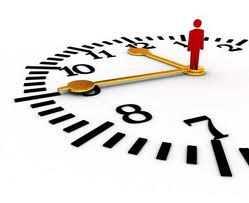 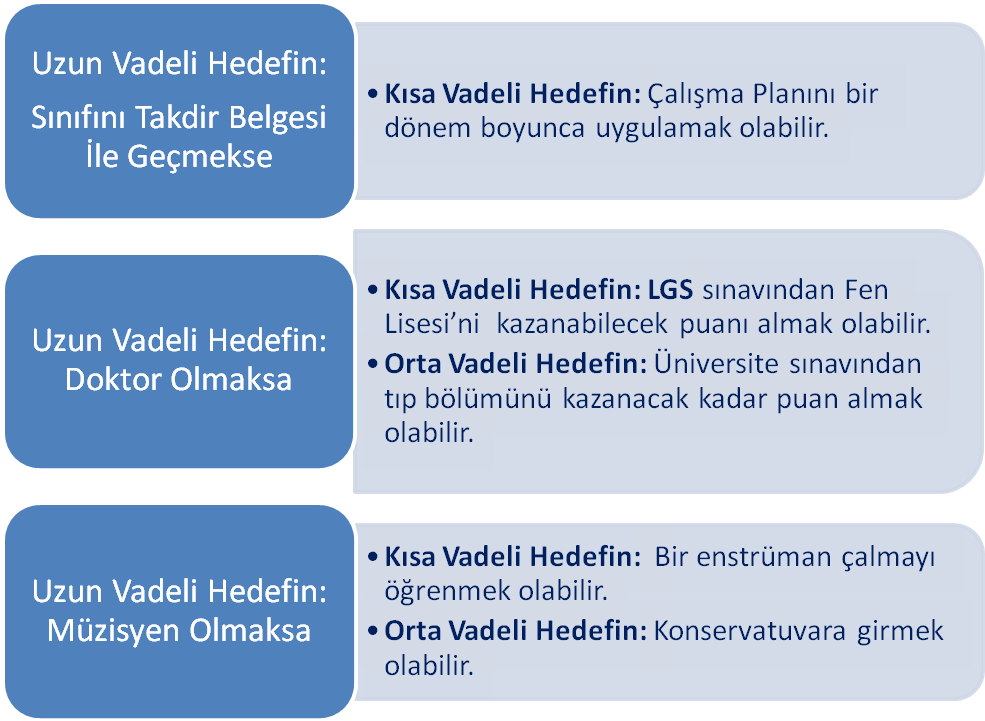 5.TAKİP ET-DEĞERLENDİR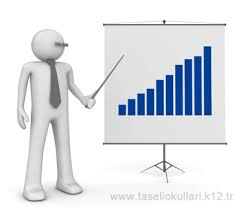 Hedefime ulaşmak için neler yaptım? Hedefime ulaşmak için başka neler yapmalıyım? EN ZOR UNUTULANLARKişiye anlamlı gelen konular.Üzerinden 2 hafta geçmeden TEKRARLANAN konular.Çocuklukta kazanılan ve kalıcı izler bırakan anılar.Kişiyi doğrudan ilgilendiren konular ve olaylar.Birey için güzel konular ve anılar.Hatırlanması gerektiğine karar verilen konular.Yatmadan önce ve sabah kalkıldığında tekrar edilen konular.Üzerinde sık sık konuşulan ya da düzenli aralıklarla tekrarlanan konular.Fiziksel becerilerle sıkı bağı olan konular.Yüksek sesle düşünülen tekrarlanan konular.Öğrenilenler çabuk unutulur: Tam anlamıyla öğrenilen bir şeyden ilk 20 dakika içinde sadece yarısı, 1 saat sonra %30 ve 1 gün sonra ise sadece %20 si kalır.Öğrendiklerimizi hatırlayabilmenin ve kalıcı bir bilgi haline getirmenin tek yolu DÜZENLİ TEKRAR dır.EN KOLAY UNUTULANLARKişiye anlamsız gelen konular.Hiç ara vermeden uzunca çalışılan konular.Yorgun,  sıkıntılı veya isteksiz zamanlarda öğrenmeye çalıştıklarımız.Öğrendikten sonra üzerine kafa yormadığımız konular.Rastgele, öğrenilen konular.Kısa sürede zorla öğrenmeye çalıştıklarımız.İnanç ve ön yargılarımıza ters düşen konular.İsimler, rakamlar ve tarihler.Tam kavrayamadığımız konular. Öğrenilmek istenmeyen motive olunmamış konular.Unutmaya karşı en etkili ilacın DÜZENLİ TEKRAR olduğunu daha önce belirtmiştik.1 saat sonra, 1 gün sonra, 1 hafta sonra, 1 ay sonra düzenli tekrar edilen konular kalıcı olarak öğrenilebilir. GÖRÜN, DİNLEYİN, OKUYUN, GÖZLEYİN, NOT EDİN, YAZARAK ÇALIŞIN, DÜZENLİ TEKRAR YAPIN. Bu basamakları kullanmanız, öğrenmenizi en üst düzeye getirecektir.SORULAR NEDEN YANLIŞ CEVAPLANIR?  NEDENLERİ NELERDİR?‘ Çalışıyorum ama nedense netlerim bir türlü artmıyor!’ Diyorsanız eğer bunun 3 ana nedeni vardır.Bilgi eksikliğiniz vardır: Bu problemin çözüm yolu eksik olan konuların belirlenmesi, eksik konulara çalışılması, eksikler daha eski sınıflara ait ise bunlarında giderilmesi için çaba gösterilmesidir. Okul hayatımızdaki bir çok ders zincirin halkaları gibi birbirine bağlıdır. Zincirin haklarında eksiklerin olması zinciri zayıflatır. Örneğin matematik dersinde 4 işlem dediğimiz toplama-çıkarma-bölme-çarpma işlemlerinde eksikliği olan bir öğrencisi öğrenilecek yeni konularda mutlaka zorluk çekecektir. Matematik 4 işlem becerisi üzerine inşa edilen bir apartman gibidir. Apartmanın zemini sağlam olmaz ise apartman yıkılmaya mahkumdur. Bu örneği her ders için çeşitlendirebiliriz. DÜZENLİ TEKRAR ile konu eksiğini gidermelisin.Dikkatsizlik ve konsantrasyon probleminiz vardır: Verimsiz çalışma ortamından kaynaklanan sıkıntılar, bedensel rahatsızlıklar, uykusuzluk, zihinsel dağınıklık, acelecilikten kaynaklanan yanlış algılamalar, konsantrasyon arttırıcı birtakım egzersizlerle büyük ölçüde düzeltilebilmektedir.Muhakeme gücünüz-akıl yürütme yeteneğiniz arzu ettiğiniz düzeyde değildir: sınavlardaki soruların önemli bir kısmı bilgiden çok muhakeme gücünün ölçen sorularda mevcuttur. Bilgi olmadan sadece muhakeme yeteneğinin güçlü olması yeterli değildir. Muhakeme gücü-yeteneği arttırmanın yolları ise şunlardır:Bol miktarda soru çözmek.Farklı kaynaklardan yararlanmak.Kitap okumayı alışkanlık haline getirmek.Olay ve olguları mevcut bilgi ile farklı bir bakış açısı ile bakabilmek. Mesela dünya yuvarlak olmasa sonuçları neler olurdu sorusu gibi. Mevcut bilgilerimiz ile dünyanın yuvarlak olmadığını düşünerek oluşabilecek olayları yorumlamak önem arz etmektedir.TEST SINAVLARINDA BAŞARI İÇİN TURLAMA TEKNİĞİTest sınavlarında yer alan sorular, zorluk düzeyine göre 5 ana gruba ayrılır ve sınav kitapçığının içinde gelişigüzel dağıtılır.Bu durumun bilinmesi test tekniği açısından büyük önem taşır. Turlama tekniğini bilen ve dikkatli bir öğrenci 1. Turda normal, kolay, çok kolay soruları çözerek sınavın %70’ini kolaylıkla yapabilme şansına sahiptir. Bu da öğrencinin alabileceği en yüksek puanı alabilmesine olanak sağlar. Bu sayede zaman en iyi şekilde kullanılmış olur. Turlama tekniğini uygulayabilmek uzmanlaşmayı gerektirir. En ince ayrıntısına kadar bilmek ve en iyi hale getirmek ancak düzenli pratiklerle mümkündür.Aynı test içindeki çok zor ve çok kolay soruların puan değerleri birbirinden farklı mıdır sizce?Hayır değildir. Sınavın çok zor sorusu ile çok kolay sorusu arasında (aynı test içinde) puan eğerleri açısından bir fark bulunmamaktadır.Birinci turda çözümü kolay sorulara öncelik verilmesi ve zaman alıcı zor soruları 2. Tura bırakılması sınavda çok iyi bir stratejiyi ve başarıyı da beraberinde getirecektir. Bu ana dayanak noktası çözümü zor olan soruları çabuk keşfetmek, ikinci tura bırakmak ve sorularla asla inatlaşmamaktır.TURLAMA TEKNİĞİ= ZAMAN+MORAL+PUAN    }  BAŞARITURLAMA TEKNİĞİNİN ÖZELLİKLERİEn başarılı olduğunuz testten, en az başarılı olduğunuz teste doğru sırayla çözümleyin.Önce kolay, çok kolay, normal soruları çözün; emin olmadığınız soruları sonraya bırakın.Sorularla asla inatlaşmayın. Zamanı verimli kullanın.Sınavı son saniyesine kadar değerlendirinTest çözme sisteminizi belirleyin yaptığınız her denemede bu sistemi uygulama yolu seçerek sistemde ustalaşın.Test kitapçığında kendinize özgü işaretler kullanın, 2. Tura bıraktığınız soruların yanına ( ?, *, !) vb kendinize uygun, kendinizin anlayacağı işaretler koyun.Mesela: ? işareti zor sorular için kullanabilirsiniz, anlayamadığınız sorularda ! işaretini, zorda olsa kesin yaparım bu soruyu diyorsanız yıldız işaretini kullanabilirsiniz. Bu işaretler sınav anında kendi dilinizi oluşturmayı, konsantre olmanızı, zaman kazanmanızı vb olumlu etkileri olacaktır.Test kitapçığından optik okuyucuya kodlama yaparken sayfa- sayfa kodlama yapar iseniz hem dikkatiniz dağılmaz hem de dinlenme için kendinize zaman oluşturmuş olursunuz.ZİHNİ ÖĞRENMEYE YOĞUNLAŞTIRMAK.Burnunuzdan derin bir nefes alın. Göğsünüz bir balon gibi şişsin. Nefesiniz 3-4 saniye kadar tutunuz. Aldığınız sürenin 2 katı kadar sürede ağzınızdan yavaşça veriniz. Beynimiz tüm vücut ağırlığımızın %2 sini kadarını oluşturmaktadır. Yaklaşık 1,5 kg kadardır. Ancak soluduğumuz oksijenin %20 sini tek başına tüketir.Vücudumuzdaki 75-80 trilyon hücreyi sağlıklı tutabilmek için her gün 11000-12000 litre oksijen tüketiriz. Sağlıklı çalışan beyin hücreleri için yeterli oksijen alınması şarttır; yorgunluğu, kaygıyı, gerilimi azaltabilmek için günde en az 3-4 defa bu nefes egzersizini yapmalı ve bunu alışkanlık haline getirmeliyiz.Sağlam kafa, sağlam vücutta bulur.D inlerken not tutun.Dinlenmek için ara verin. ( 40 dk çalışma 10 k mola ideal olandır)Bilgilerin anlamı ne kadar açık ise zihinde kalma ve hatırlanma oranı o kadar yüksektir.İlgi duyulan şeylerin daha iyi hatırlandığını unutmayın.Daha yüksek verim için hedefinizin çekim gücünü kullanın.Öğrenme amacınızı önceden belirleyin.Ara hedefler belirleyin ve bunları ana hedef için basamak olarak kullanın. Hedefe yaklaştıkça motivasyonunuzun tavan yaptığını göreceksiniz.Hatırlatma gücü ödül ile artar. Başarınızı arttırmak için kendinizi bir ödül sistemi oluşturun.Evde sürekli aynı yerde, aynı şekilde, sade bir masada çalışın.MOTİVASYON KOSANTRASYONÖğrencilerimizin temel sorunlarından biri, çalışılacak konu üzerinde dikkatlerini uzun süre toplayamamalarıdır. Ancak verimli bir çalışma için konsantrasyon temini gereklidir. İnsan fikrinin durağan olmaması, farklı düşüncelerin bir anda bir araya gelmesine yol açar. Buna bağlı olarak konsantrasyon ile ilgili sorunların temel nedeni, çağrışımlarla gelen aralıklı kopmalardır. Bireyin öncelikle konsantrasyon eşiği denilen dikkat yoğunluğunun devamlılığı ve kalitesinin ne düzeyde olduğu araştırılması gerekmektedir. Bu eşiği bulmanın en kolay yolu, kitap okumaya başladıktan sonraki ilk kopma noktasını süre olarak tespit etmek gerekir. Bu süre saptandıktan sonra süreyi arttırmaya yönelik egzersizler yapılırsa konsantrasyon üzerinde olumlu etkiler yapacaktır. Bu konuda size basit ama etkili bir yöntem önermekteyiz.Okuduğunuz herhangi bir yazılı malzeme içinde önceden belirlenmiş harf ya da sözcükleri ( mesela kaç a harfi var) en kısa sürede, en doğru şekilde bulmaya çalışmak tır. Bu sayede dikkatinizi uzun süre bir metin üzerinde yoğunlaştırabilirsiniz.‘ SİYAH NOKTA’ EGZERSİZİ: A4 kağıdının tam ortasına demir para büyüklüğünde bir daire çizin ve içini siyaha boyayın. Kağıdı 50 cm mesafede karşınıza koyun ve kağıdın karşısına oturun. Dikkatlice noktaya bakın ve noktanın hareket ettiği anı süre olarak not edin. Her seferinde siyah noktanın hareket ettiği süreyi uzatmaya çalışın. Siyah nokta hareketlendiğini tekrar yoğunlaşarak tekrar bakın. Bu egzersizi günde 2-3 kez yapın birkaç dakikalık sürelerle tekrarların. Konsantrasyonunuzda kısa sürede artış olduğunu görecek ve şaşıracaksınız. Bu alıştırmaları yapmadan önce ailenize haber etmenizde fayda var. Sizi duvarda asılı siyah nokta olan bir kâğıda bakarak gördüklerinde paniğe kapılıp bu çocuk ne yapıyor demesinler.İnsan zihni dakikada 600 sözcüklük konuşma hızını algılayabilecek kapasiteye sahip iken normal bir konuşma hızı 150 sözcüğü kapsar. Bu da dakikada 450 kelimelik boşluğa neden olur. Yapılması gereken şey, oluşan bu boşluğu aynı anlatıma yoğunlaşarak doldurmaktır. Bu konuda kendinizi zorlamanız öğrenmenizi kolaylaştıracaktır.ETKİLİ OKUMA İÇİN İSOAT YÖNTEMİÖğrenmede kalıcılığı olumlu yönde etkileyen bir yöntemdir. Kelimelerin ilk harflerinden kısaltılarak İSOAT  ismini almıştır. İZLE-SOR-OKU-ANLAT-TEKRARLA1.ADIM – İZLE: 5 DAKİKA İÇİN KONUN ANA HATLARINA GÖZ GEZDİRİN.2.ADIM – SOR	: KONU İLE İLGİLİ SORULAR OLUŞTUR.3.ADIM – OKU : SORULAN SORULARIN CEVABINI BULMAK İÇİN OKU.4. ADIM – ANLAT: ÖĞRENDİKLERİNİ YÜKSEK SESLE ANLAT.5. ADIM  - TEKRARLA: NOTLARI KİTABI KALDIRIP KONUNUN TEKRARINI YAP.Birbiri ardına uygulanması gereken bu 5 adım, yazılı bilgiyi en etkili şekilde anlamanızı ve uzun süreli belleğe kaydetmemizi sağlayan en etkili okuma yöntemlerindendir. Okuma sırasında beyninizin mümkün olduğunca tek bir hedefe yönelmesinin sağlanabilmesi için çevresel uyaranların kontrol altında tutulması çok önemlidir. Çalışma ortamındaki her türlü ses, görüntü, ileten cihazların kapatılması ev öğrencinin yalnızca okuma parçası ile baş başa kalması önemlidir.ETKİN ZAMAN KULLANIMIDerse başlamadan öce çalışma sırasında gösterdiğiniz davranış ve alışkanlıklarınızı gözden geçirin ve kendinizi tanıyın.Çalışma sürelerinizi önceden iyi bir şekilde planlayın.Yeterince dinlenmeden bitkin bir şekilde derse devam etmeyin.Çalışmaya başlamadan önce ders araç gereçlerinizi ayarlayın.Çalışacağınız konunun nerede karşılayacağını, size sınavda nasıl bir yarar sağlayacağını kavramaya çalışın.Okuma ile öğrenilecek konulara çalışmanın başında yer verin.Öğrenilecek konuyu önce bütün olarak kavramaya daha sonra parçalara inmeye çalışın.Konuyla ilgili önemli noktaları, sözcükleri, anahtar cümleleri saptayın; dikkat çekici ve akıl kalıcı hale getirmeye çalışın.Anlamadığınız konuları kavramadan diğer konulara geçmeyin.Her gün mutlaka ders çalışmak için belli bir zaman dilimi ayırın ve bunu azar azar arttırmaya çalışın.Okuduklarınızı kendi sözcüklerinizle yüksek sesle ifade edin.Öğrendikleriniz aynı gün bir kez daha kısaca gözden geçirin ve aralıklı olarak tekrarlar yapın.BELLEĞİNİZ GÜÇLENDİRECEK KÜÇÜK TÜYOLAR.Ters el alıştırması: sol eliniz ile yazı yazın, yemek yiyin, resim yapın.Harf alıştırması: sözcükler için çift yazılmış harfleri yakalamaya çalışın.Dedektif alıştırması:dün….. saatte neredeydim ne yapıyordum. Sorular sorun belleğinizi kontrol edin.Yürüyüş alıştırması: asker yürüyüşü yapın.Plaka alıştırması: araba plakalarından anlamlı sözcükler elde edin.Meditasyon alıştırması: gergin anlarınızda sizi rahatlatacak bir sözcüğü gözünüzü kapatıp tekrarların. Örneğin : ‘mutluyum’, ‘rahatım’, ‘huzurluyum’*Loci Yöntemi: Bu yöntemde bazı maddeleri doğru sırasında hatırlayabilmek için çevrenin fiziksel   özellikleri   ve   hayal   etme   birlikte   kullanılır.  Örneğin:   Türkiye   Cumhuriyeti’nin cumhurbaşkanlarını  doğru  sırayla  hatırlayabilmek  için  bir  evin  tüm  odaları  sırayla  hatırlanarak, cumhurbaşkanları   ile   eşleştirilir.   Bu   yöntem   sırayla   hatırlanması   gereken   tüm   listeler   için kullanılabilir.*Kanca  Yöntemi:  Bu  yöntemi  kullanabilmek  için  öncelikle  sayılarla  ses  benzerliği  olansözcüklerden bir isim listesi oluşturulur. Bu liste gerek duyulduğu her zaman kullanılabilir.Örneğin: Bir-kir, iki-tilki, üç-güç, dört-sert  vb… daha sonra saptanan sözcüklerle hatırlanması istenen sözcükler eşleştirilir ve bunlarla ilgili görsel imgeler oluşturulur.1)İstanbul-----------> Denizi kirli İstanbul2)Manisa------------>Manisa’da çoktur tilki3)Ağrı--------------->Çıkması çok güç Ağrı Dağına4)Afyon------------->Çok serttir Afyon mermeri*Bağ  Yöntemi:  Bu  yöntem,  hatırlanacak  sözcükler  ile  peş  peşe  gelen  görsel  imgeler oluşturulması   biçiminde   uygulanır.   Bu   imgelerin   alışılmamış   ve   acayip   olması   hatırlamayı kolaylaştırır.  Örneğin:  Halı,  televizyon,  bayrak,  tank,  karınca  ve  kuş  kelimelerinin  sırayla hatırlanması gereksin. Bunun için ilk kelimeyle görsel imge arasında acayip bir ilişki kurulabilir. Okula bu gün uçan bir halıyla geldiğimizi, halının üzerinde televizyon seyrettiğimizi hayal edebiliriz. Televizyonda da bir marş okunuyor ve bayrak görünüyor. Bayrak direkte olması gerekirken tankın üzerinde duruyor. Tank karınca yuvalarını ezerek ilerliyor ve büyük bir kuş tankı yutuyor…*İlk  Harf  Yöntemi:  Bu  yöntem  genellikle  dizileri  hatırlamada  kullanılır.  Dizideki  her kelimenin  ilk  harfleri  kullanılarak  anlamlı  bir  bütün  oluşturulmaya  çalışılır. Örneğin:  güneş sistemindeki gezegenleri sırasıyla hatırlamak için gezegenlerin ilk harflerinden oluşturulmuş bir cümle kurulabilir. Meraklı Veli Dün Mahallede Jiletle Saldırdığı Uğur’u Neredeyse Parçalıyormuş.Görüldüğü gibi hafıza destekleyicileri hatırlamayı kolaylaştırmada kullanılarak, bilgilerin uzun süreli hafızaya yerleşmesinde etkili rol oynamaktadır.“Bir gün kalkacaksınız ve hep hayal ettiğiniz şeyleri yapmaya vakit kalmamış olacak. Şimdi tam zamanı. Harekete geçin.” Paulo Coelhoİsterseniz   örnek   bir   durumdan   yola   çıkarak   bir   çalışma   planını   birlikte   yapalım   veanlattıklarımızı daha somut bir hale getirelim.ÖRNEK DURUMUtku, 6. Sınıf öğrencisidir. Günün büyük bir bölümünü okulda geçiriyor. Eve 17.00’da geliyor. Hafta sonları ise; sabahtan öğleye kadar basketbol antrenmanı var. Utku aynı zamanda televizyon seyretmeyi, arkadaşlarıyla birlikte olmayı da çok seviyor. Kendisine hem basketbol oynayacağı, hem arkadaşlarıyla eğlenceli zaman geçireceği, hem de düzenli ders çalışabileceği bir program hazırlamak istiyor.  İşte;	Utku’nun hazırlayabileceği program:Saatler	Pazartesi	Salı	Çarşamba	Perşembe	Cuma	Cumartesi	Pazar08:00-09:00	Uyku	Uyku9:00-10:00	Kahvaltı	Kahvaltı10:00-11:00	Basketbol	Basketbol11:00-12:00	Basketbol	Basketbol12:00-13:00	Basketbol	Basketbol13:00-14:00	Serbest	Serbestzaman	zaman14:00-15:00	Serbest	Serbestzaman	zaman15:00-16:00	Serbest	Serbestzaman	zaman16:00-17:00	Eve geliş	Eve geliş	Eve geliş	Eve geliş	Eve geliş	Serbest	Serbestzaman	zaman17:00-18:00	Dinlenme	Dinlenme	Dinlenme	Dinlenme	Dinlenme	Serbest	Serbestzaman	zaman18:00-18:40	Ders	Ders	Ders	Ders	Ders	Ders	Dersçalışma	çalışma	çalışma	çalışma	çalışma	çalışma	çalışma18:40- 18:50	Dinlenme	Dinlenme	Dinlenme	Dinlenme	Dinlenme	Dinlenme	Dinlenme18:50-19:30	Ders	Ders	Ders	Ders	Ders	Ders	Dersçalışma	çalışma	çalışma	çalışma	çalışma	çalışma	çalışma19:30-20:30	Yemek	Yemek	Yemek	Yemek	Yemek	Serbest	Serbestzaman	zaman20:30-21:30	Serbest	Serbest	Serbest	Serbest	Serbest	Serbest	Serbestzaman	zaman	zaman	zaman	zaman	zaman	zaman21:30-22:00	Kitap	Kitap	Kitap	Kitap	Kitap	Kitap	KitapOkuma	Okuma	Okuma	Okuma	Okuma	Okuma	OkumaZORLUK DÜZEYLERİNE GÖRE SORU DAĞIMIZORLUK DÜZEYLERİNE GÖRE SORU DAĞIMIZORLUK DÜZEYLERİNE GÖRE SORU DAĞIMI1ÇOK KOLAY SORULAR%102KOLAY SORULAR%203NORMAL SORULAR%404ZOR SORULAR%205ÇOK ZOR SORULAR%10BAŞARI İÇİN HANGİSİNİ SEÇERSİNİZ?BAŞARI İÇİN HANGİSİNİ SEÇERSİNİZ?BİR ŞEYİ TERCİH EDİYORSANIZ BİR ŞEYE İNANIYORSANIZYapmak zorunda olduğunuz için yaparsınız.İstediğiniz için yaparsınız.İstediğiniz zaman yaparsınız.Her zaman yaparsınız.Sadece bir seçenektir sizin için.Sizin için zorunluluktur, vazgeçilmezdir.Zorda kalırsanız vazgeçersiniz.Asla vazgeçmezsiniz.Açıkça tanımlayamazsınız.Sizin için çok değerli ve özel bir tanımı vardır.Ulaşabilirsiniz.Mutlaka ulaşırsınız.